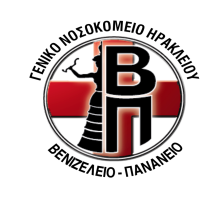 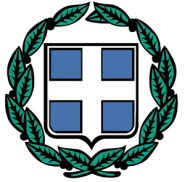 ΕΛΛΗΝΙΚΗ ΔΗΜΟΚΡΑΤΙΑ                                   ΥΠΟΥΡΓΕΙΟ ΥΓΕΙΑΣ ΥΓΕΙΟΝΟΜΙΚΗ ΠΕΡΙΦΕΡΕΙΑ ΚΡΗΤΗΣΓΝ  “ΒΕΝΙΖΕΛΕΙΟ - ΠΑΝΑΝΕΙΟ”ΔΙΕΚ  ΕΙΔΙΚΟΤΗΤΑΣ «ΒΟΗΘΟΣ ΝΟΣΗΛΕΥΤΙΚΗΣ ΓΕΝΙΚΗΣ ΝΟΣΗΛΕΙΑΣ»Λεωφόρος Κνωσσού  ΤΚ 71409		Τηλ.: 2813403828, -3829                                                            e-mail: iek.venizeleio@gmail.com                                                                                                                       Επώνυμο:………………………………………………………Όνομα:…………………………………………………………..Πατρώνυμο:…………………………………………………..Δ/νση:……………………………………………………………Τηλ.:……………………………………………………………….ΑΔΤ:……………………………………………………………….E-MAIL: …………………………………………………………Προς:Δ/νση ΔΙΕΚ ΓΝ «Βενιζέλειο- Πανάνειο»Παρακαλώ όπως μου χορηγήσετε μια βεβαίωση φοίτησης για να τη χρησιμοποιήσω για κάθε χρήσηΗράκλειο…………………………Η αιτούσα/ο αιτών